 О внесении изменений в решение Совета сельского поселения Еланлинский сельсовет муниципального района Кигинский район Республики Башкортостан от 29 ноября 2019 года №28-3-3 «Об установлении земельного налога на территории сельского поселения Еланлинский сельсовет муниципального района Кигинский район Республики Башкортостан»  В соответствии с Федеральным законом от 6 октября 2003 года № 131-ФЗ  «Об общих принципах организации местного самоуправления в Российской Федерации», Налоговым кодексом Российской Федерации, распоряжением Главы Республики Башкортостан от 1 апреля 2020 года № РГ – 119 «О первоочередных мерах по повышению устойчивости экономики Республики Башкортостан с учетом внешних факторов, в том числе связанных с распространением новой коронавирусной инфекции», руководствуясь пунктом 3 части 6 статьи 18 Устава сельского поселения Еланлинский сельсовет муниципального района Кигинский район Республики Башкортостан, Совет сельского поселения Еланлинский сельсовет муниципального района Кигинский район Республики Башкортостан решил:1. Внести в решение Совета сельского поселения Еланлинский сельсовет муниципального района Кигинский район Республики Башкортостан от «29» ноября 2019 г. № 28-3-3 «Об установлении земельного налога на территории сельского поселения Еланлинский сельсовет муниципального района Кигинский район Республики Башкортостан» следующее изменение:Пункт 4 дополнить подпунктом 4.1 следующего содержания:«Не уплачивают авансовые платежи по налогу в течение 2020 года организации, сведения о которых внесены в Единый реестр субъектов малого 
и среднего предпринимательства, основным видом деятельности которых, 
в соответствии с группировками Общероссийского классификатора видов экономической деятельности, является:в отношении земельных участков, используемого для осуществления видов деятельности, указанных в настоящем пункте».           2.Настоящее решение вступает в силу не ранее, чем по истечении одного месяца со дня его официального опубликования, и распространяется на правоотношения, возникшие с 1 января 2020 года.3.Настоящее решение обнародовать на информационном стенде в здании администрации сельского поселения Еланлинский сельсовет муниципального района Кигинский район Республики Башкортостан и разместить на  официальном сайте администрации сельского поселения Еланлинский сельсовет муниципального района Кигинский район Республики Башкортостан в сети общего доступа «Интернет».Глава сельского поселения				          Г.Р.СибагатуллинаБашкортостан РеспубликаһыныңКыйғы районы муниципаль районының Йыланлы ауыл Советы ауыл биләмәһе Советы(Баш$ортостан Республика%ыны#[ый=ы районыны# Йыланлы ауыл Советы ауыл бил&м&%е Советы)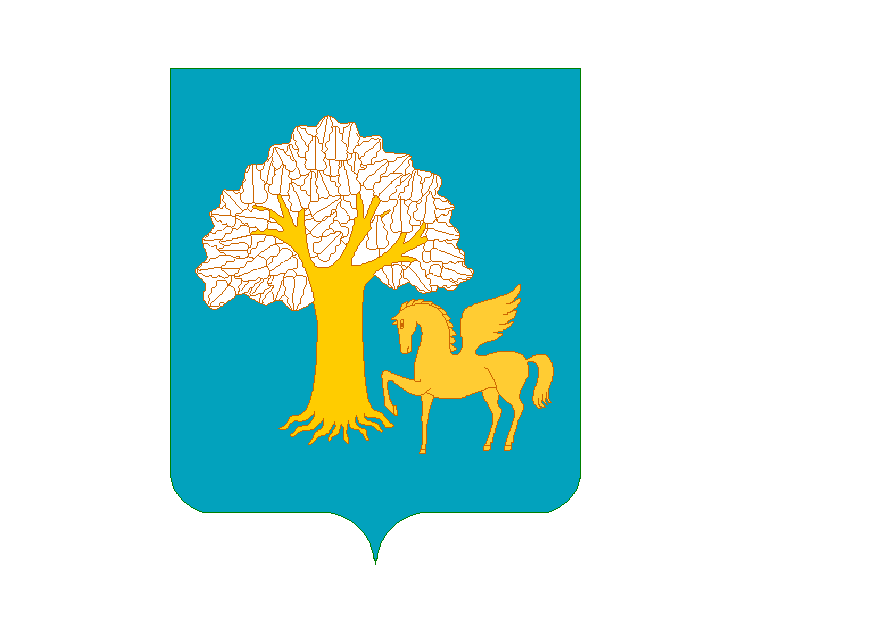 Совет сельского поселения Еланлинский сельсовет муниципального районаКигинский район Республики Башкортостан(Совет Еланлинскогосельсовета Кигинского районаРеспублики Башкортостан)KАРАР РЕШЕНИЕ   « 15 » апрель 2020 й. № 28-6-2    « 15 » апреля 2020 г.Код ОКВЭДНаименование вида экономической деятельности32.99.8Производство изделий народных художественных промыслов55Деятельность по предоставлению мест для временного проживания56.1Деятельность ресторанов и услуги по доставке продуктов питания56.2Деятельность предприятий общественного питания по обслуживанию торжественных мероприятий и прочим видам организации питания59.14Деятельность в области демонстрации кинофильмов79Деятельность туристических агентств и прочих организаций, предоставляющих услуги в сфере туризма82.3Деятельность по организации конференций и выставок85.4188.91Образование дополнительное детей и взрослыхПредоставление услуг по дневному уходу за детьми90Деятельность творческая, деятельность в области искусства и организации развлечений9396.0486.90.4Деятельность в области спорта, отдыха и развлеченийДеятельность физкультурно-оздоровительнаяДеятельность санаторно-курортных организаций95Ремонт компьютеров, предметов личного потребления и хозяйственно-бытового назначения96.01Стирка и химическая чистка текстильных и меховых изделий96.02Предоставление услуг парикмахерскими и салонами красоты 